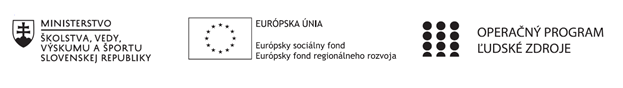 Správa o činnosti pedagogického klubu Príloha:Prezenčná listina zo stretnutia pedagogického klubuPríloha správy o činnosti pedagogického klubu biológiePREZENČNÁ LISTINAMiesto konania stretnutia: Gymnázium sv. Cyrila a MetodaDátum konania stretnutia:  11.05.2020Trvanie stretnutia:  od 13,30hod do 16,30hod.Zoznam účastníkov/členov pedagogického klubu:Prioritná osVzdelávanieŠpecifický cieľ1.1.1 Zvýšiť inkluzívnosť a rovnaký prístup ku kvalitnému vzdelávaniu a zlepšiť výsledky a kompetencie detí a žiakovPrijímateľSpojená katolícka škola, Farská 19, 949 01 NitraNázov projektuZvýšenie kvality vzdelávania na Gymnáziu sv. Cyrila a Metoda v NitreKód projektu  ITMS2014+312011V634Názov pedagogického klubu 5.6.1. Pedagogický klub biológieDátum stretnutia  pedagogického klubu11.05.2020Miesto stretnutia  pedagogického klubuGymnázium sv. Cyrila a Metoda, Farská 19, NitraMeno koordinátora pedagogického klubuPaedDr. Jana BohovičováOdkaz na webové sídlo zverejnenej správywww.gcm.skManažérske zhrnutie:V rámci druhého májového  stretnutia klubu biológie sme sa zamerali na analýzu online vyučovania a vyhľadávanie textov na čítanie s porozumením . Hlavné body, témy stretnutia, zhrnutie priebehu stretnutia:Diskusia o online vyučovaní – v rámci diskusie členovia klubu diskutovali o doterajších skúsenostiach s online vyučovaním, videohodinami  a prácou so študentami, ako o možnostiach využitia interaktívnych materiálov počas prezenčnej výučby v školeČítanie odborného biologického textu s porozumením – v rámci rozvíjania čitateľskej a prírodovednej gramotnosti sme sa zamerali na vyhľadanie vhodných odborných prírodovedných textov, na základe analýzy vybraných textov sme vytvorili úlohy a prediskutovali možnosti využitia práce s odborným textom vo vyučovacom proceseZávery a odporúčania:Výsledkom stretnutia členov klubu biológie je analýza skúseností  s online vyučovaním – kde hlavné obmedzenia predstavuje nedostatočná technická vybavenosť žiakov, ako aj ich nestále pripojenie na internet. Z tohto dôvodu je obmedzená komunikácia medzi žiakmi a učiteľmi, vytvára sa priestor na únik z vyučovacieho procesu a následne je aj hodnotenie práce žiakov menej objektívne ako pri priamom kontakte. Vytvorené online materiály bude možné využiť aj v budúcnosti v rámci prezenčného vyučovania, a to na sprostredkovanie nového učiva ako aj na overovanie jeho osvojenia. Naším záverom je, že technika je síce výborný doplnkový prostriedok výučby, ale nikdy nemôže plnohodnotne nahradiť osobný kontakt a komunikáciu žiaka s učiteľom. Vybrané odborné texty s úlohami odporúčame využívať podľa možností na hodinách biológie a prírodovednej gramotnosti, pretože je dôležité rozvíjať analytické a syntetické myslenie žiakov. Je vhodné, postupne overovať efektivitu využívania čítania s porozumením.Vypracoval (meno, priezvisko)Jana BohovičováDátum11.05.2020PodpisSchválil (meno, priezvisko)Jana BohovičováDátum11.05.2020PodpisPrioritná os:VzdelávanieŠpecifický cieľ:1.1.1 Zvýšiť inkluzívnosť a rovnaký prístup ku kvalitnému vzdelávaniu a zlepšiť výsledky a kompetencie detí a žiakovPrijímateľ:Spojená katolícka škola, Farská 19, 949 01 NitraNázov projektu:Zvýšenie kvality vzdelávania na Gymnáziu sv. Cyrila a Metoda v NitreKód ITMS projektu:312011V634Názov pedagogického klubu:5.6.1. Pedagogický klub biológieč.Meno a priezviskoPodpisInštitúcia1.Mgr. Šimková JanaGymnázium sv. Cyrila a Metoda v Nitre2.Mgr. Bažaličková MartinaGymnázium sv. Cyrila a Metoda v Nitre3.PaedDr. Bohovičová JanaGymnázium sv. Cyrila a Metoda v Nitre